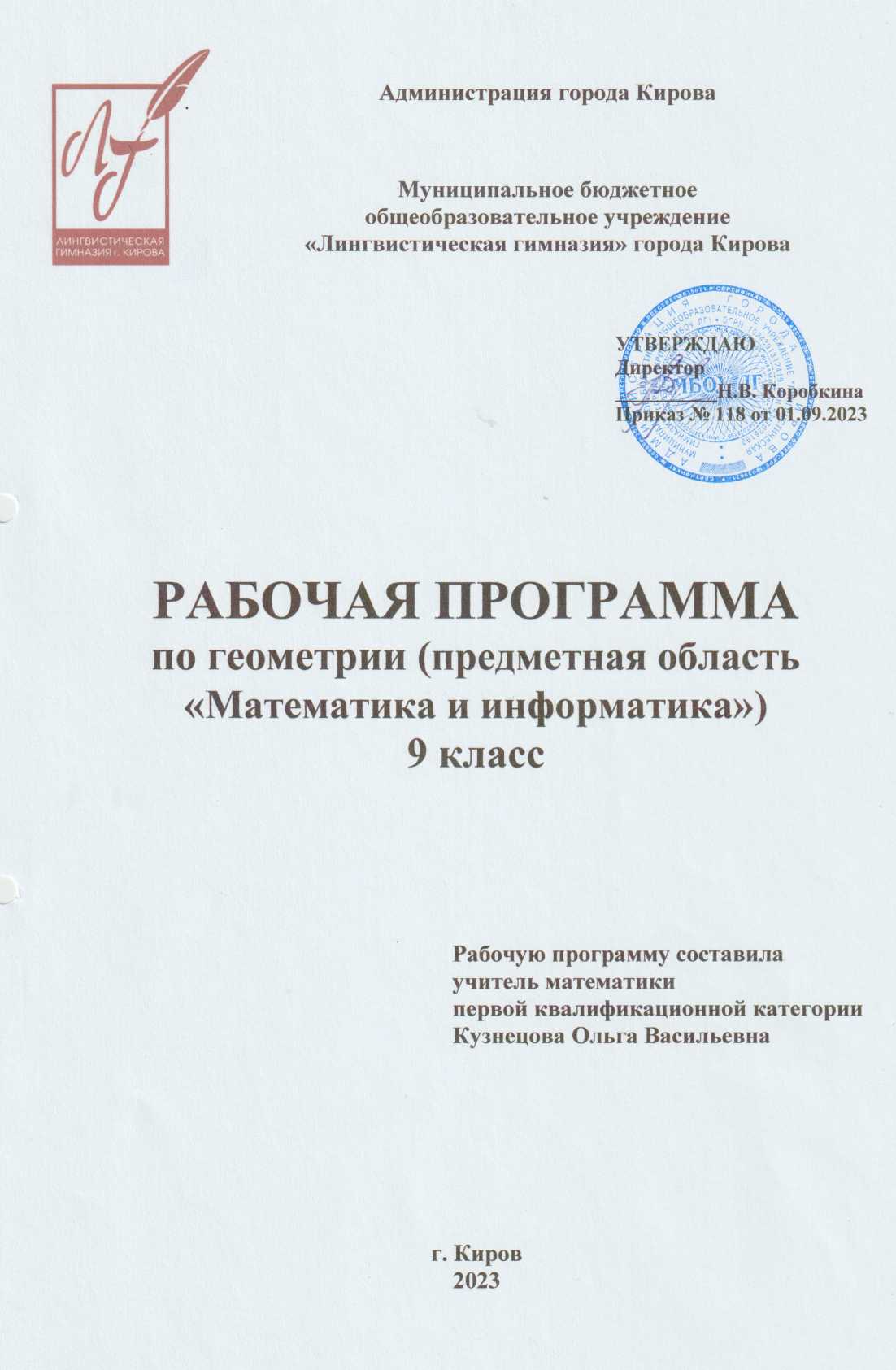 1.ПОЯСНИТЕЛЬНАЯ ЗАПИСКАРабочая программа по предмету «Геометрия» (предметная область «Математика и информатика») для 9 класса составлена в соответствии с Федеральным государственным образовательным стандартом основного общего образования на основе следующих документов:Федеральный государственный образовательный стандарт основного общего образования/Министерство образования и науки Российской Федерации. –6-е изд., перераб. –М.: Просвещение, 2017. – 61 с. (стандарт второго поколения). Федеральный перечень рекомендованных учебников (Приказ Министерства образования и науки РФ № 15 от 26.01.2017 г. «Об утверждении федерального перечня учебников, рекомендуемых к использованию при реализации имеющих государственную аккредитацию образовательных программ начального общего, основного общего, среднего общего образования») с изменениями на 08.05.2019 года.Федеральный Закон РФ  от 29.12.2012 года «Об образовании в Российской Федерации».Примерные программы по учебным предметам. Математика. 5-9 классы [Текст]. — 3-е изд., перераб. — М.: Просвещение, 2014. — 64с. — (Стандарты второго поколения).Геометрия. Сборник рабочих программ. 7-9 классы : пособие для учителей общеобразоват. организаций / [составитель Т. А. Бурмистрова].  — М.: Просвещение, 2014. — 95 с.Основная образовательная программа МБОУ ЛГ № 128 от 08.06.2015. Рабочая программа ориентирована на использование учебно-методического комплекта:Геометрия. 7-9 класс [Текст]: учебник для общеобразоват. организаций /  Л.С. Атанасян, В.Ф. Бутузов, С.Б. Кадомцев и др. - М.: Просвещение, 2018. – 287 с.Геометрия. Методические рекомендации. 9 класс: учеб. пособие для общеобразоват. организаций  / Л.С. Атанасян, В.Ф. Бутузов, Ю.А. Глазков и др. – М.: Просвещение, 2016.Зив Б.Г. Геометрия. Дидактические материалы. 9 класс: учеб. пособие для общеобразоват. организаций / Б.Г. Зив, В.М. Мейлер–  М.: Просвещение, 2017.Геометрия. Самостоятельные и контрольные работы. 9 класс: учеб. пособие для общеобразоват. организаций / М.А. Иченская. — М.: Просвещение, 2018. — 48 с.Мищенко Т.М. Геометрия. Тематические тесты. 9 класс : учеб. пособие для общеобразоват. организаций / Т.М. Мищенко, А.Д. Блинков. – М.: Просвещение, 2017.Обучение математике в основной школе направлено на достижение следующих целей:в направлении личностного развития:развитие логического и критического мышления, культуры речи, способности к умственному эксперименту; формирование у учащихся интеллектуальной честности и объективности, способности к преодолению мыслительных стереотипов, вытекающих из обыденного опыта;воспитание качеств личности, обеспечивающих социальную мобильность, способность принимать самостоятельные решения;формирование качеств мышления, необходимых для адаптации в современном информационном обществе;развитие интереса к математическому творчеству и математических способностей.в метапредметном направлении:формирование представлений о математике как части общечеловеческой культуры, о значимости математики в развитии цивилизации и современного общества;развитие представлений о математике как форме описания и методе познания действительности, создание условий для приобретения первоначального опыта математического моделирования;формирование общих способов интеллектуальной деятельности, характерных для математики и являющихся основой познавательной культуры, значимой для различных сфер человеческой деятельности.в предметном направлении:овладение математическими знаниями и умениями, необходимыми для продолжения обучения в старшей школе или иных общеобразовательных учреждениях, изучения смежных дисциплин, применения в повседневной жизни;создание фундамента для развития математических способностей и механизмов мышления, формируемых математической деятельностью.В ходе изучения материала предполагается закрепление и отработка основных умений и навыков, их совершенствование, а также систематизация полученных ранее знаний. Таким образом, решаются следующие задачи:введение терминологии и отработка умения ее грамотного использования;развитие навыков изображения планиметрических фигур и простейших геометрических конфигураций;совершенствование навыков применения свойств геометрических фигур как опоры при решении задач;формирование умения доказывать равенство данных треугольников;отработка навыков решения простейших задач на построение с помощью циркуля и линейки;формирование умения доказывать параллельность прямых с использованием соответствующих признаков, находить равные углы при параллельных прямых, что требуется для изучения дальнейшего курса геометрии; расширение знаний учащихся о треугольниках.Место предмета в базисном учебном планеБазисный учебный  план на изучение геометрии в 9 классе основной школы отводит 2 часа в неделю, всего 68 часов.2. ПЛАНИРУЕМЫЕ РЕЗУЛЬТАТЫ ОСВОЕНИЯ УЧЕБНОГО ПРЕДМЕТАИзучение математики в основной школе дает возможность обучающимся достичь следующих результатов:В направлении личностного развития:умение ясно, точно, грамотно излагать свои мысли в устной и письменной речи, понимать смысл поставленной задачи, выстраивать аргументацию, приводить примеры и контрпримеры; критичность мышления, умение распознавать логически некорректные высказывания, отличать гипотезу от факта;представление о математической науке как о сфере человеческой деятельности, ее этапах, значимости для развития цивилизации;креативность мышления, инициатива, находчивость, активность при решении математических задач;умение контролировать процесс и результат учебной математической деятельности;способность к эмоциональному восприятию математических объектов, задач, решений, рассуждений.В метапредметном направлении:умение видеть математическую задачу в контексте проблемной ситуации в других дисциплинах, в окружающей жизни;умение находить в различных источниках информацию, необходимую для решения математических проблем, и представлять ее в понятной форме; принимать решение в условиях неполной и избыточной, точной и вероятностной информации;умение понимать и использовать математические средства наглядности (графики, диаграммы, таблицы, схемы и др.) для иллюстрации, интерпретации, аргументации; умение выдвигать гипотезы при решении учебных задач и понимать необходимость их проверки;умение применять индуктивные и дедуктивные способы рассуждений, видеть различные стратегии решения задач;понимание сущности алгоритмических предписаний и умение действовать в соответствии с предложенным алгоритмом;умение самостоятельно ставить цели, выбирать и создавать алгоритмы для решения учебных и математических проблем;умение планировать и осуществлять деятельность, направленную на решение задач исследовательского характера;первоначальные представления об идеях и о методах математики как об универсальном языке науки и техники, о средстве моделирования явлений и процессов.  В предметном направлении:пользоваться геометрическим языком для описания предметов окружающего мира;распознавать геометрические фигуры, различать их взаимное расположение;изображать геометрические фигуры; выполнять чертежи по условию задачи; осуществлять преобразования фигур;распознавать на чертежах, моделях и в окружающей обстановке основные пространственные тела, изображать их;в простейших случаях строить сечения и развертки пространственных тел;проводить операции над векторами, вычислять длину и координаты вектора, угол между векторами;вычислять значения геометрических величин (длин, углов, площадей, объемов);  в том числе: для углов от 0 до 180° определять значения тригонометрических функций по заданным значениям углов; находить значения тригонометрических функций по значению одной из них, находить стороны, углы и вычислять площади треугольников, длины ломаных, дуг окружности, площадей основных геометрических фигур и фигур, составленных из них;решать геометрические задачи, опираясь на изученные свойства фигур и отношений между ними, применяя дополнительные построения, алгебраический и тригонометрический аппарат, правила симметрии;проводить доказательные рассуждения при решении задач, используя известные теоремы, обнаруживая возможности для их использования;решать простейшие планиметрические задачи в пространстве.Использовать приобретенные знания и умения в практической деятельности и повседневной жизни для:описания реальных ситуаций на языке геометрии;расчетов, включающих простейшие тригонометрические формулы;решения геометрических задач с использованием тригонометрии;решения практических задач, связанных с нахождением геометрических величин (используя при необходимости справочники и технические средства);построений с помощью геометрических инструментов (линейка, угольник, циркуль, транспортир).3. СОДЕРЖАНИЕ УЧЕБНОГО ПРЕДМЕТАСписок контрольных работГеометрия. Самостоятельные и контрольные работы. 9 класс: учеб. пособие для общеобразоват. организаций / М.А. Иченская. — М.: Просвещение, 2018. — 48 с.4.ТЕМАТИЧЕСКОЕ ПЛАНИРОВАНИЕТемаУчащиеся научатсяУчащиеся получат возможностьВекторыобозначать и изображать векторыизображать вектор, равный данномустроить вектор, равный сумме двух векторов, используя правила треугольника, параллелограмма, формулировать законы сложениястроить сумму нескольких векторов, используя правило многоугольникастроить вектор, равный разности двух векторов, равной разности двух векторов, двумя способамирешать геометрические задачи использование алгоритма выражения через данные векторы, используя правила сложения, вычитания и умножения вектора на числорешать простейшие геометрические задачи, опираясь на изученные свойства векторовнаходить среднюю линию трапеции по заданным основаниям.В повседневной жизни и при изучении других предметов:использовать векторы для решения простейших задач на определение скорости относительного движения.овладеть векторным методом для решения задач на вычисление и доказательствоприобрести опыт выполнения проектовМетод координат оперировать на базовом уровне понятиями: координаты вектора, координаты суммы и разности векторов, произведение вектора на числовычислять координаты вектора, координаты суммы и разности векторов, координаты произведения вектора на числовычислять угол между векторамивычислять скалярное произведение вектороввычислять расстояние между точками по известным координатамвычислять координаты середины отрезкасоставлять уравнение окружности, зная координаты центра и точки окружности, составлять уравнение прямой по координатам двух ее точекрешать простейшие задачи методом координатовладеть координатным методом решения задач на вычисление и доказательствоприобрести опыт использования компьютерных программ для анализа частных случаев взаимного расположения окружностей и прямыхприобрести опыт выполнения проектовСоотношения между сторонами и углами треугольника. Скалярное произведение векторовоперировать на базовом уровне понятиями синуса, косинуса и тангенса угловприменять основное тригонометрическое тождество при решении задач на нахождение одной тригонометрической функции через другуюизображать угол между векторами, вычислять скалярное произведение векторовнаходить углы между векторами, используя формулу скалярного произведения в координатахприменять теорему синусов, теорему косинусовприменять формулу площади треугольникарешать простейшие задачи на нахождение сторон и углов произвольного треугольникаВ повседневной жизни и при изучении других предметов: использовать векторы для решения задач на движение и действие силвычислять площади фигур, составленных из двух и более прямоугольников, параллелограммов, треугольников, круга и секторавычислять площади многоугольников, используя отношения равновеликости и равносоставленностиприменять алгебраический и тригонометрический материал при решении задач на вычисление площадей многоугольниковприобрести опыт применения алгебраического и тригонометрического аппарата при решении геометрических задачДлина окружности и площадь кругаоперировать на базовом уровне понятиями правильного многоугольникаприменять формулу для вычисления угла правильного n-угольникаприменять формулы площади, стороны правильного многоугольника, радиуса вписанной и описанной окружностиприменять формулы длины окружности, дуги окружности, площади круга и кругового сектораиспользовать свойства измерения длин, углов при решении задач на нахождение длины отрезка, градусной меры углавычислять площади треугольников, прямоугольников, трапеций, кругов и сектороввычислять длины линейных элементов фигур и их углы, используя изученные формулыВ повседневной жизни и при изучении других предметов: решать практические задачи, связанные с нахождением геометрических величинвыводить формулу для вычисления угла правильного                          n-угольника и применять ее в процессе решения задачпроводить доказательства теорем о формуле площади, стороны правильного многоугольника, радиуса вписанной и описанной окружности и следствий из теорем и применять их при решении задачрешать задачи на доказательство с использованием формул длины окружности и длины дуги окружности, формул площадей фигурДвижениеоперировать на базовом уровне понятиями отображения плоскости на себя и движенияоперировать на базовом уровне понятиями осевой и центральной симметрии, параллельного переноса, поворотараспознавать виды движенийвыполнять построение движений с помощью циркуля и линейки, осуществлять преобразование фигурраспознавать по чертежам, осуществлять преобразования фигур с помощью осевой и центральной симметрии, параллельного переноса и поворотаприменять свойства движения при решении задачприменять понятия: осевая и центральная симметрия, параллельный перенос и поворот в решении задачНачальные сведения из стереометриираспознавать на чертежах, рисунках, моделях и в окружающем мире плоские и пространственные геометрические фигурыраспознавать развертки куба, прямоугольного параллелепипеда, правильной пирамиды, цилиндра и конусаопределять по линейным размерам развертки фигуры линейные размеры самой фигуры и наоборотвычислять объем прямоугольного параллелепипедавычислять объемы пространственных геометрических фигур, составленных из прямоугольных параллелепипедовуглубить и развить представления о пространственных геометрических фигурахприменять понятие развертки для выполнения практических расчетовОб аксиомах геометрииПолучить более глубокое представление о системе аксиом планиметрии и аксиоматическом методеПовторение курса планиметрииприменять при решении задач основные соотношения между сторонами и углами прямоугольного и произвольного треугольникаприменять формулы площади треугольникарешать треугольники с помощью теорем синуса и косинусовприменять признаки равенства треугольников при решении геометрических задачприменять признаки подобия треугольников при решении геометрических задачопределять виды четырехугольников и их свойстваиспользовать формулы площадей фигур для нахождения их площадивыполнять чертеж по условию задачи, решать простейшие задачи по теме "Четырехугольники"использовать свойство сторон четырехугольника, описанного около окружности; свойство углов вписанного четырехугольника при решении задачиспользовать формулы длины окружности и дуги, площади круга и сектора при решении задачрешать геометрические задачи, опираясь на свойства касательных к окружности, применяя дополнительные построения, алгебраический и тригонометрический аппаратпроводить операции над векторами, вычислять длину и координаты вектора, угол между векторамираспознавать уравнения окружностей и прямой, уметь их использоватьиспользовать приобретенные знания и умения в практической деятельности для решения практических задач, связанных с нахождением геометрических величинприменять при решении задач основные соотношения между сторонами и углами прямоугольного и произвольного треугольникаприменять формулы площади треугольникарешать треугольники с помощью теорем синуса и косинусовприменять признаки равенства треугольников при решении геометрических задачприменять признаки подобия треугольников при решении геометрических задачопределять виды четырехугольников и их свойстваиспользовать формулы площадей фигур для нахождения их площадивыполнять чертеж по условию задачи, решать простейшие задачи по теме "Четырехугольники"использовать свойство сторон четырехугольника, описанного около окружности; свойство углов вписанного четырехугольника при решении задачиспользовать формулы длины окружности и дуги, площади круга и сектора при решении задачрешать геометрические задачи, опираясь на свойства касательных к окружности, применяя дополнительные построения, алгебраический и тригонометрический аппаратпроводить операции над векторами, вычислять длину и координаты вектора, угол между векторамираспознавать уравнения окружностей и прямой, уметь их использоватьиспользовать приобретенные знания и умения в практической деятельности для решения практических задач, связанных с нахождением геометрических величин№Название разделаСодержание разделаВекторы. Метод координат(22 ч)Понятие вектора. Равенство векторов. Сложение и вычитание векторов. Умножение вектора на число. Разложение вектора по двум неколлинеарным векторам. Координаты вектора. Простейшие задачи в координатах. Уравнения окружности и прямой.  Применение векторов и координат при решении задач.Основная цель – научить учащихся выполнять действия над векторами как направленными отрезками, что важно для применения векторов в физике; познакомить с использованием векторов и метода координат при решении геометрических задач. Соотношение между сторонами и углами треугольника. Скалярное произведение векторов(14 ч)Синус, косинус и тангенс угла. Теоремы синусов и косинусов. Решение треугольников. Скалярное произведение векторов и его применение в геометрических задачах.Основная цель – развить умение учащихся применять тригонометрический аппарат при решении геометрических задач. Длина окружности и площадь круга(12 ч)Правильные многоугольники. Окружности, описанная около правильного многоугольника и вписанная в него. Построение правильных многоугольников. Длина окружности. Площадь круга.Основная цель – расширить знание учащихся о многоугольниках; рассмотреть понятия длины окружности и площади круга и формулы для их вычисления. Движения(7 ч)Отображение плоскости на себя. Понятие движения. Осевая и центральная симметрия. Параллельный перенос. Поворот. Наложения и движения.Основная цель – познакомить учащихся с понятием движения и его свойствами, с основными видами движений, с взаимоотношениями наложений и движений. Начальные сведения из стереометрии. (6 ч)Предмет стереометрии. Многогранник. Призма. Параллелепипед. Цилиндр. Конус. Сфера и шар. Об аксиомах планиметрии. Некоторые сведения о развитии геометрии.Основная цель – познакомить учащихся с многогранниками; телами и поверхностями вращения; дать более глубокое представление о системе аксиом планиметрии и аксиоматическом методе.Повторение (7 ч)Параллельные прямые. Треугольники. Четырехугольники. Многоугольники. Окружность. Основная цель – использовать математические знания для решения различных математических задач.№ДатаНаименование темыНомер работыоктябрьКонтрольная работа №1 по теме«Векторы»К-1ноябрьКонтрольная работа №2 по теме«Метод координат»К-2январьКонтрольная работа №3 по теме«Соотношение между сторонами и углами треугольника. Скалярное произведение векторов»К-3мартКонтрольная работа №4 по теме:«Длина окружности и площадь круга»К-4апрельКонтрольная работа №5 по теме «Движения»К-5майИтоговая контрольная работа за годК-6ТемаКоличество часовГлава IX. Векторы12Треугольники. Четырехугольники (повторение)2Понятие вектора2Сложение и вычитание векторов3Умножение вектора на число. Применение векторов к решению задач3Решение задач1Контрольная работа №11Глава X. Метод координат10Координаты вектора2Простейшие задачи в координатах2Уравнения окружности и прямой3Решение задач2Контрольная работа №21Глава XI. Соотношения между сторонами и углами треугольника. Скалярное произведение векторов14Синус, косинус, тангенс угла3Соотношения между сторонами и углами треугольника4Скалярное произведение векторов3Решение задач3Контрольная работа №31Глава XII. Длина окружности и площадь круга12Правильные многоугольники4Длина окружности и площадь круга4Решение задач3Контрольная работа №41Глава XIII. Движения7Понятие движения3Параллельный перенос и поворот2Решение задач1Контрольная работа №51Глава XIV. Начальные сведения из стереометрии6Многогранники 3Тела и поверхности вращения3Итоговое повторение7ИТОГО68